eTwinning project “ΖΟΟ”COWDraw spots in every cow. The number will tell you how many!eTwinning project “ΖΟΟ”COWDraw spots in every cow. The number will tell you how many!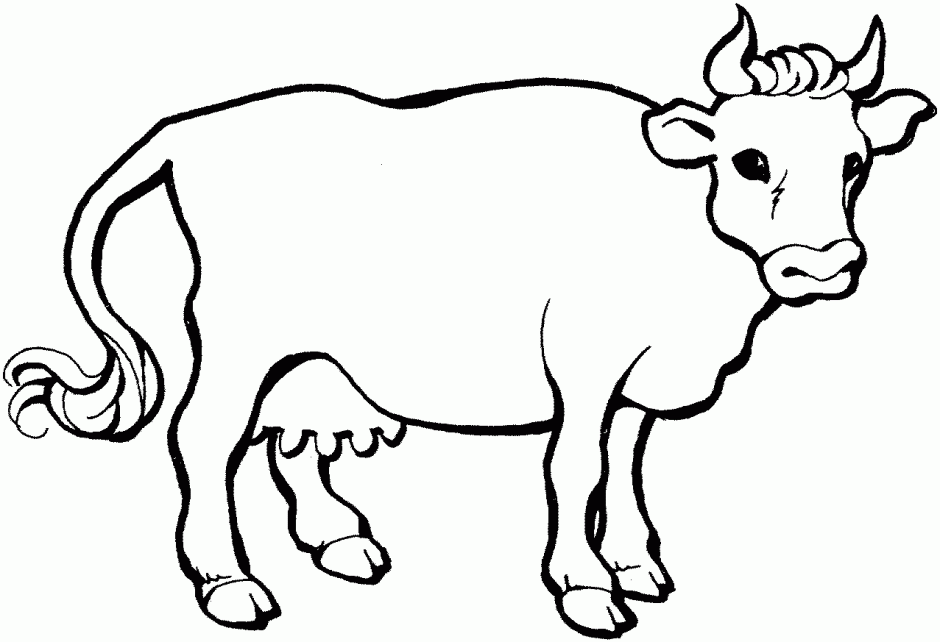 245681